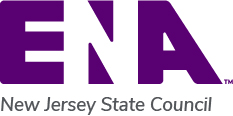 Committee/Chapter ReportCommittee/Chapter Name: Southern ChapterCommittee/Chapter Name: Southern ChapterDate:  2/8/24Submitted by: Lisa WinchesterSubmitted by: Lisa WinchesterTopicDiscussionAction Required2024 Meeting Dates – 2/8, 3/14 5:15pm Carousel Room at ECC, June Zoom – online learning with CE, October in person education Placed on calendar on website w/zoom linksNeed October date/location – Lisa Treasurer Report -Discussion of financial planning and expenses for this year. As well as difficulty with TNCC income/coursesLisa & Wendy NJENA Professional Development AwardsBeth reviewed application process, types of awards, and deadlinesResearch PresentationDawn Specht -Chair of Research Council presented a review of Child Abuse Screening Tool Research, NJ State Child Abuse screening reporting laws and common practice in EDs, along with the frequency of child abuse. Open for further discussion at state meeting